考生请微信扫描下方二维码进行缴费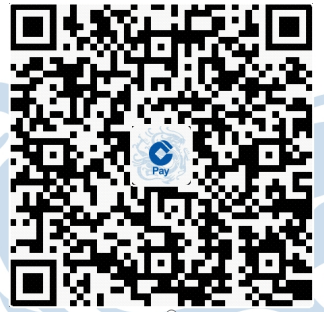 